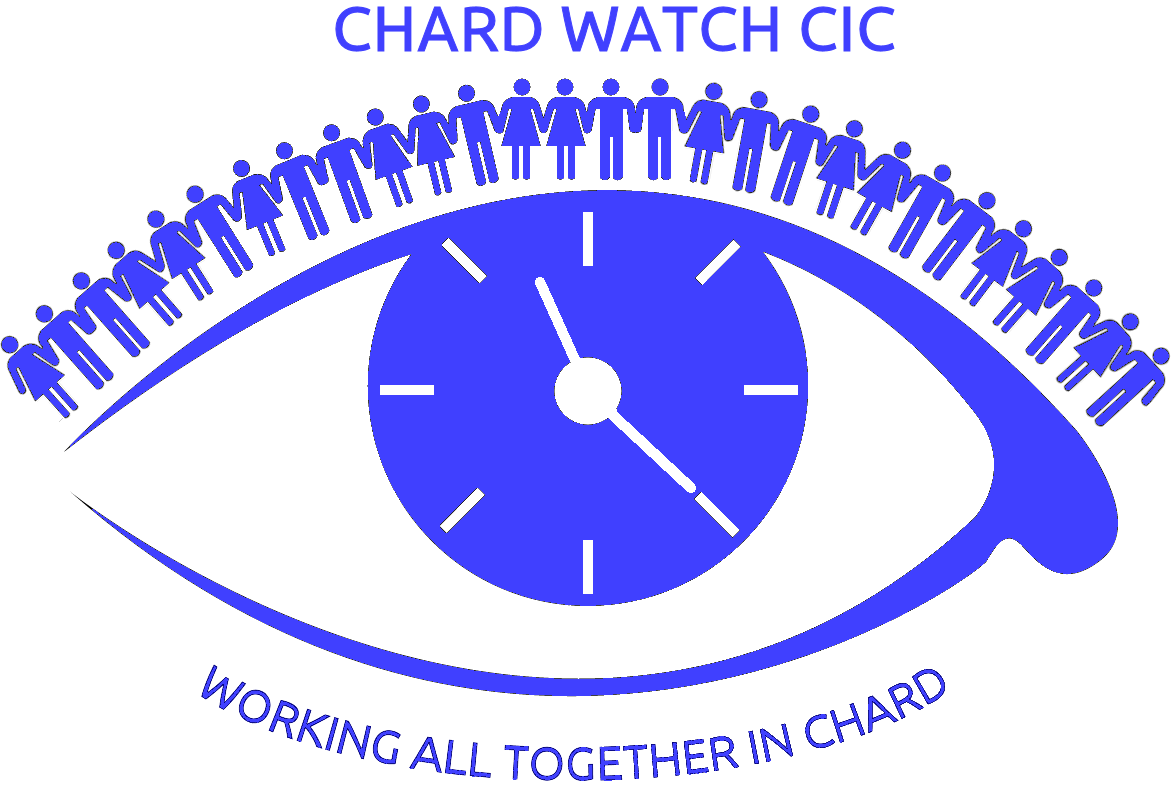 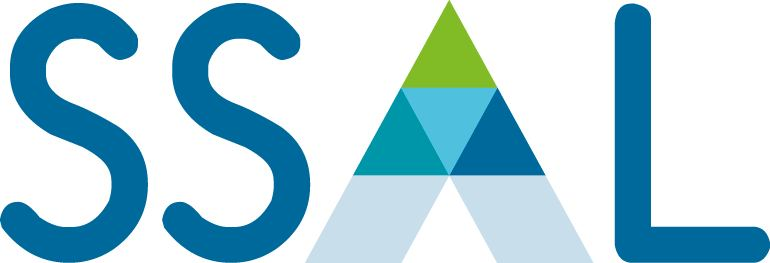 					CHARD WATCH CIC				(WORKING ALL TOGETHER IN CHARD) 				  Your potential. Your voice. Your wayWATCH CIC working in partnership withSomerset Skills & Learning Learning Peer Support CourseHave you experienced barriers to learning in the past?Would you like to know more about the value of Peer Support?If so, attending this course with like-minded people and being part of a supportive group, you will learn together how to access and participate in local learning activities and opportunities, as well gaining new tools and skills.  The course is FREE to adults who wish to support their mental wellbeing by engaging in learning Course Dates:  Thursday 18th, 25th January and 8th, 15th February 2018	        Venue:    St James Church Hall, St James Street, Taunton TA1 1JSTimes:    1.00 pm to 3.30pm						Tutors:    Rosie Masters and Alice SmithTo apply complete the attached Booking Form or contact Ruth by e-mail ruthcrooks.watchproject@gmail.com or phone Ruth on 07472756203Free places will be allocated on first come first served basis, so book nowCHARD WATCH CIC							(WORKING ALL TOGETHER IN CHARD)	Your potential. Your voice. Your way.Booking Form We would like people who are interested in the Learning Peer Support Course to complete this booking form. The form is for the purpose of making contact with you as the course approaches, to provide you with more course attendance details and confirm you still wish to attend.Return via e-mail to ruthcrooks.watchproject@gmail.com or post to Chard WATCH CIC, Forefront Community Centre, 42 Fore Street, Chard, TA20 1QA Course Content  Understand the value of peer supportLearn tools to enable active participation in learning activities that support self management and recovery from mental health conditionsRecognise the benefits in peer support learning activities:- reducing feelings of isolation, improving confidence and independence, milestone setting, progression & achievement, moving on into further learning, voluntary work and job prospects.We will explore Principles of Peer support and:-Barriers to ChangeNew Ways of  LearningMutualityEquality and DiversityBoundariesHow to form and maintain a Learning Peer Support group in your local community and progress to mentoring /supporting your peers. To build confidence in working to your overall goals, in your own way.Name Contact numbersEmail AddressPostal AddressHow would you prefer to be contacted? (please circle)How would you prefer to be contacted? (please circle)Phone call                 Text                         Letter                         EmailPhone call                 Text                         Letter                         EmailWhich course location are you interested in attending? (please circle)Which course location are you interested in attending? (please circle)              Taunton                              Ilminster                   Crewkerne                    Taunton                              Ilminster                   Crewkerne      Do you have any additional support needs we need to be aware of?Do you have any additional support needs we need to be aware of?